3-D gravity modeling of basement reliefs an offshore case study in the Persian Gulf, IranAta Eshaghzadeh1* , Mahfam Parto2 , Zohre Moini Hekmat31 Graduate student of geophysics, Institute of Geophysics, University of Tehran, Iran2,3 Graduate student of geophysics, Islamic Azad University,Iran *Corresponding author E-mail:eshagh@ut.ac.irAbstractIn this paper we have proposed  a three-dimensional approach to determine  depth of  basement  in which the density contrast varies parabolically with  depth. This program based on Newton’s forward difference formula that with optimization of gravity anomalies calculate depths of basement reliefs indeed are anticlinal and synclinal structures has been buried under sediments and are the reasons of  positive and negative gravity anomalies. We assume the measured gravity fields has been distributed on a horizontal plane and also sedimentary basin is combined of juxtaposition 3-D cubic prisms. Measurement stations of the gravity field (grid nodes) coincide with center blocks. the initial depth is computed from gravity data and the estimated depths are adjusted with iteration. The advantage of the method is utilization of positive and negative gravity anomalies together as two of the inputs to the written algorithm as well as a coded non-linear filter. The efficiency of the code is illustrated with a set of synthetic gravity anomalies. Further, the code is exemplified with the gravity anomalies of an offshore case study in the Persian Gulf ,Iran. The purpose of exploratory project in this area will include the development of  Hydrocarbon Fields .Keywords:  Basement, Gravity Anomalies, Newton’s Forward Difference Formula, Non-linear Filter, Persian GulfIntroductionFolded structures such as anticlines and synclines are among the most important geological structures as hydrocarbon traps in gravimetric exploration targets. In many geophysical research projects these structurs that found basement reliefs has been covered with thick sediments. The positive and negative observed residual gravity anomalies in these regions are the results of ascent and descend basement due to tectonic activities , respectively.Already various methods were proposed for modeling of sedimentary basins as the density of sediments and sedimentary rocks varies with depth [1],[2],[3],[4],[5].In this paper is used of the Chakravarthi’s inversion method [6] for 3-D gravity modeling the basement reliefs an offshore probable hydrocarbon field in the Persian Gulf region ,Iran. Chakravarthi’s method [6] has been defined  just for the negative gravity anomaly. Insomuch sightly exploratory zone contain the positive and negative residual gravity anomalies , both anomaleis are taken into consideration. For estimation the depth, sedimentary basin is adapted with  arbitrary geometry. In this paper the subsurface is defined  using a large number of 3-D prisms (Fig. 1A) with the computed initial depths of the observated gravity data. The depths will improve with increasing iteration.The density contrast between the top of sediments and the basement increase parabolically with depth [7].The program code is written in the matlab software which enables to obtain depth estimates of a sedimentary basin and naturally bedrock morphology from the measured gravity fields. The use of non linear filters was proposed by Naudy and Dreyer [8] to remove noise from magnetic profiles. We with inspiration of the their method for getting a smooth deep map of actual gravity data, developed a matlab code until eliminate short wavelength automatically. The applicability and competency of the code is illustrated on a synthetic model.MethodologyThe parabolic density function (PDF) is defined as [7]                                                                                                     (1)	Here Δρ(z) [gr/cm3] is the density contrast at a given depth z [Km], Δρ0 is the density contrast observed at the ground surface and α is a constant. The sign of Δρ(z) and α for negative residual gravity anomaly is negative and positive respectively. The sign of the variables for positive residual gravity anomaly is contrary. The gravity response of sedimentary basin at any grid node (i,j) of a rectangular mesh (Fig. 1B) is given [9] as                                                                                                 (2)where NOX and NOY are the number of grid points along X- and Y- axes of the Cartesian coordinate system.Chakravarthi (2004) presented  an equation for compute gravity response of  a 3-D prism (Fig. 1C). The mesh covers a sedimentary basin completely. The problem of interpretation is to solve (NOY-2)×(NOX-2) depth estimates from NOY×NOX observations. The method of interpretation begins by calculating the initial depth estimates of a sedimentary basin as [6]                                                                                   (3)m =2,NOY ̶ 1 and n = 2,NOX ̶ 1 with with z(m, n)=0, for m=1 and NOY and n=1 and NOX.Using approximate initial depth estimates at any points , calculated gravity of a sedimentary basin compute using equation Chakravarthi 2004 [6]. In each iteration, the differences between the observated and calculated gravity is used to improve the depth estimates of the 3-D blocks following the Newton’s forward difference approximation [6]                                                                  (4)m =2,NOY ̶ 1 and n = 2,NOX ̶ 1. G is the universal gravitational constant. Here k shows the number of iterations.The surface density contrast (Δρ0) expressed in g/cm3, constant of parabolic density function (α) expressed in g/cm3/km , grid node spacing, distances and depth (z) expressed in km and gravity anomaly (g) expressed in mgal.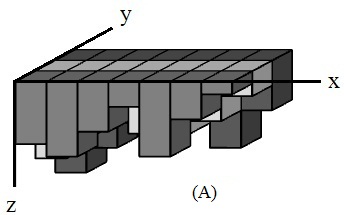 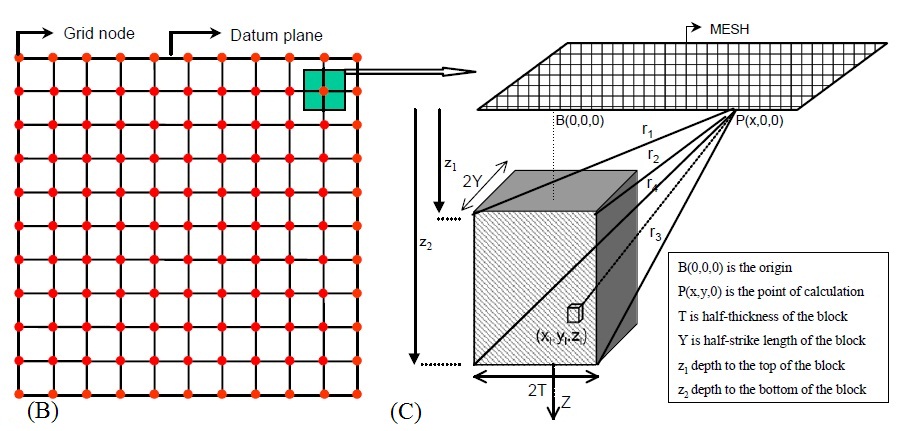 Fig. 1.  (A) 3D model of sedimentary basin formed of vertical prisms; (B) Geometry of a rectangular mesh with top view of a 3-D building block; (C) Geometry of 3-D building block. B and C are adoptive from Chakravarthi 2004.Synthetic modelThe synthetic model include of 81 grid nodes with 9*9 computational points at an interval of 2 km along the X-axis and 2 km along the Y-axis. The plan and  3-D view of the synthetic model of a basin with 3.6 km as maximum depth and 0.1 km as minimum depth from surface are shown in Fig. 2A and B , respectively.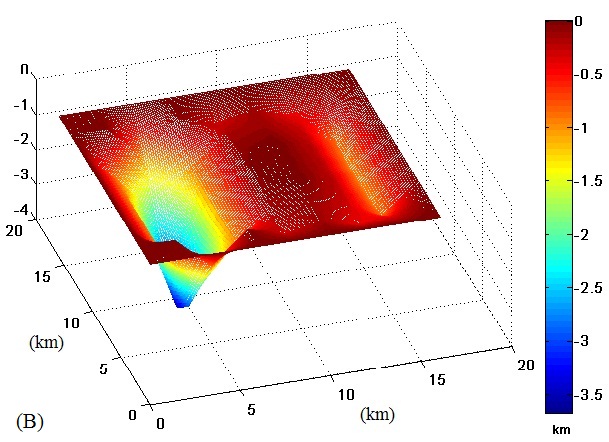 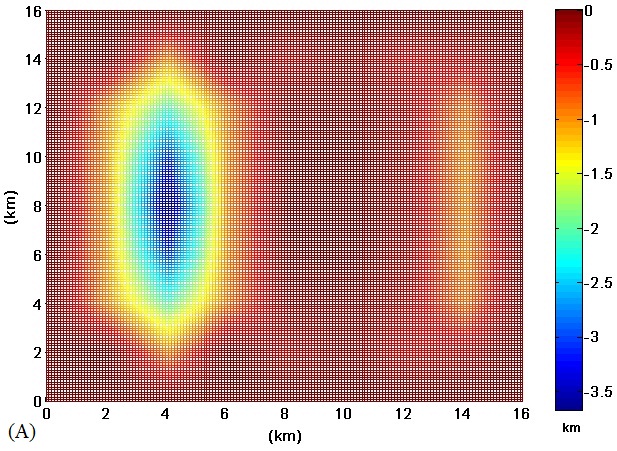 Fig. 2.  plan (A) and 3D view (B) of a synthetic deep model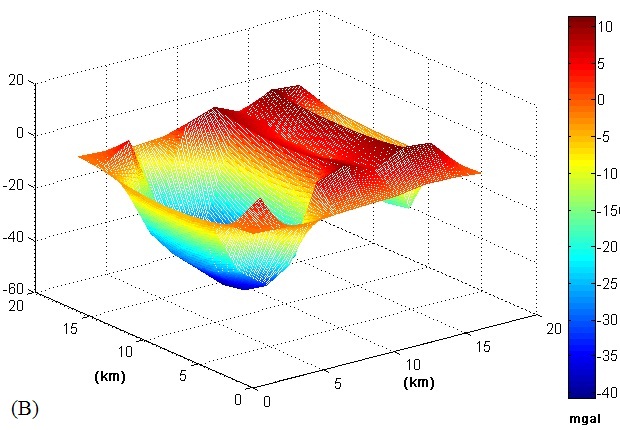 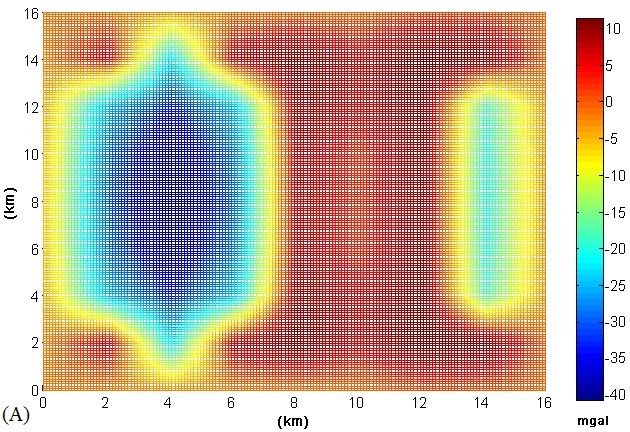 Fig. 3.  plan (A) and 3D view (B) of  the computed gravity anomalies of synthetic deep modelThe calculated gravity field of the model with assumption the values of Δρ0 =  ̶  0.7 gm/cm3 and α = 0.02 gm/cm3/km for the depths equal or more than one km (depth<=  ̶ 1) and Δρ0 = 0.7 gm/cm3 and  α =  ̶  0.02 gm/cm3/km for  the depths under one km (depth >  ̶ 1) is shown in Fig. 3 .The computed gravity anomalies using the described inversion method is shown in Fig. 4. The inversion has resulted 3.6 km as maximum depth  and 0.1 km as minimum depth to the basement. The estimated depths comform the depths of synthetic model, thereby verifying the validity of the method (Fig. 5).Fig. 4.  plan (A) and 3-D (B) view of  the inverted gravity anomaliesFig. 5.  plan (A) and 3D view (B) of  the inverted depthsField exampleThe Persian Gulf Basin is the richest region of the World in terms of hydrocarbon resources. Stable subsidence and the unique landscape-climatic conditions favored the accumulation of a very thick sedimentary lens of carbonate rocks and evaporites (up to 12–13 km and more). Carbonate rocks with excellent reservoir properties are widespread, while the evaporites play the role of regional fluid seals [10]. The case study region situate between longitude 52˚ 6́  to 54˚ 57́  and latitude 25˚ 40́  to 27˚ 22́  (Fig. 6).This zone is bounded by the following UTM coordinates in WGS-84 UTM zone 39N (table 1).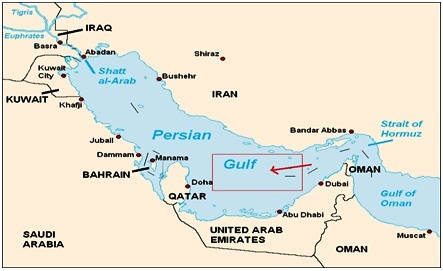 Fig. 6.  the red rectangular show the location of the exploratory regionTable 1.  UTM coordinates of the  exploratory region in WGS-84 UTM zone 39NAfter the correction of the measured marine gravity data, was drawn the complete bouguer gravity anomaly map (Fig. 7). Fig. 8 show the residual gravity anomaly that include the  positive and negative anomalies.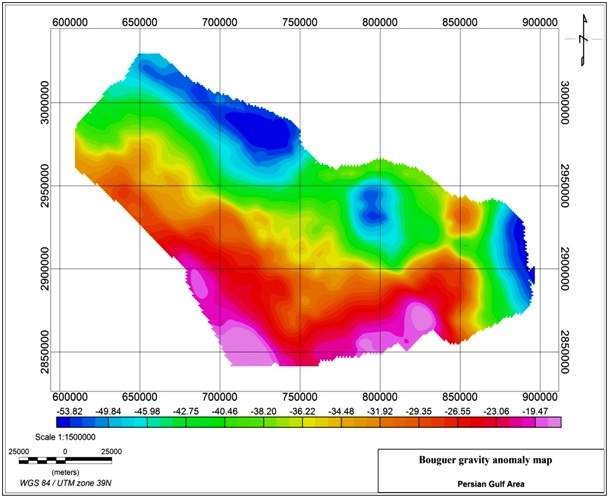 Fig. 7.  bouguer gravity anomaly map of the exploratory region in the Persian Gulf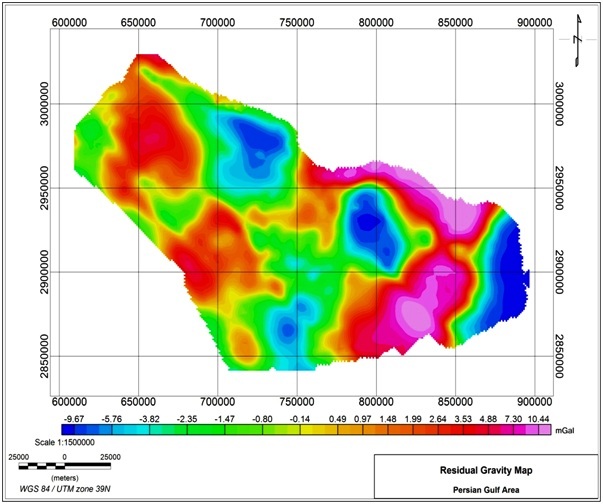 Fig. 8.  residual gravity anomaly map of the exploratory region in the Persian GulfAs already explained in this method for bedrock 3D modelling is used of both positive and negative anomalies. Gravity sampling accomplished from the residual gravity anomaly map with an interval 10 km along the X-axis and 10 km along the Y-axis in order to obtain 231 grid nodes. Fig. 9 and 10 show the observed  and calculated gravity field maps of the sightly region respectively. 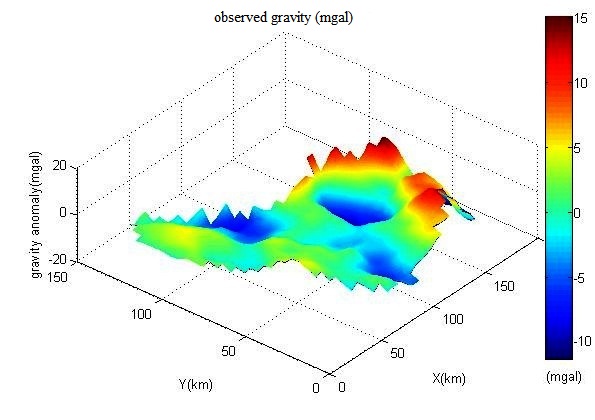 Fig. 9.  observed gravity field map of under study region in the Persian Gulf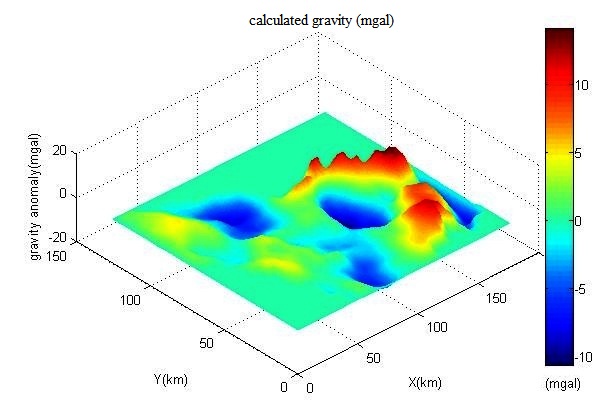 Fig. 10.  calculated gravity field map of under study region in the Persian GulfUtilization density contrast depth data from available deep borehole and stratigraphy studies we spoted values of  Δρ0 =  ̶  0.45 gm/cm3 and α = 0.04 gm/cm3/km for the negative anomalies and values of  Δρ0 = 0.45 gm/cm3 and  α =  ̶  0.04 gm/cm3/km for the positive anomalies. The plan view, 3-D view of basement relief models of the submarine exploratory region has been shown in Fig. 11. The maximum and minimum thickness of the sediment about 17.6 km and 1.7 km was acquired respectively. The interpreted results of the mentioned basin agree well with borehole information.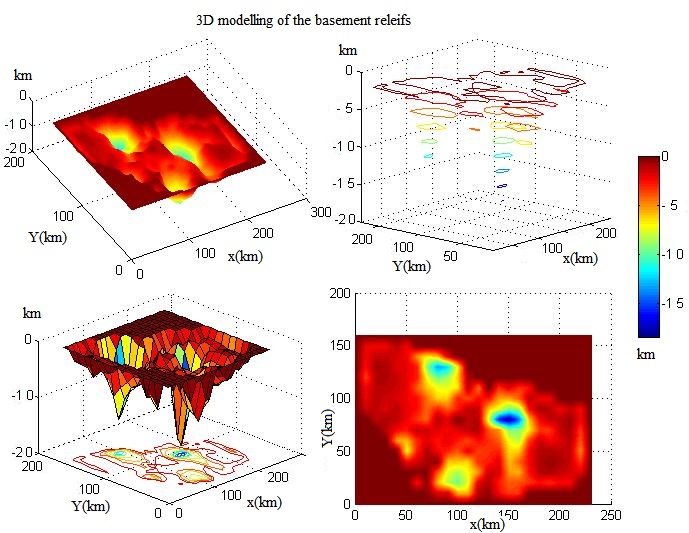 Fig.11.  plan view, 3-D view of basement relief models of the submarine exploratory region in the Persian Gulf, IranConclusionAmong important aims in the gravimetric studies is determination the limits , depth and figure of the folded structures buried under sediments specially in hydrocarbon discoveries.The written computer program, calculate gravity and depth values whereas  The density contrast  is assumed to be varying  parabolically with depth .The output  results save in excel  files  moreover exhibit their plan and 3D form . The code spot zero values for the computed gravity and depth in places without the gravity data. The computed gravity response  and depths of the synthetic  model  fit well with the observed  gravity response and  initial supposed depths thereby the validity of the proposed scheme is justified. The interpretation of marine gravity data using described procedure, show very good conformity with the another methods consequences.References[1]  Athy, L.F., Density, porosity, andcompact ion of sedimentary rocks. Bulletin of the American Association of Petroleum Geologists 14(1930) 1–24.[2]  Hedberg, H.D., The effect of gravitational compaction on the structure of sedimentary rocks. American Association of Petroleum Geologists Bulletin 10(1936) 1035–1072.[3]  Weller, J.M., Compaction of sediments. Bulletin of the American Association of Petroleum Geologists 43(1959) 241–287.[4]  Ham, H.H., New charts help estimate formation pressure. Oil Gas Journal 65(1966) 58–63.[5]  Foster, J.B., Whalen, H.E.,Estimation of formation pressures from electrical surveys—offshore Louisiana. Journal of Petroleum Technology 18(1966) 165–171.[6]  Chakravarthi, V., Sundararajan, N., Automatic 3-D gravity modeling of sedimentary basins with density contrast varying parabolically with depth. Computers & Geosciences 30 (2004) 601–607.[7]  Chakravarthi, V., Singh, S.B., Ashok Babu, G., INVER2DBASE-A program to compute basement depths of density interfaces above which the density contrast varies with depth. Computers & Geosciences 27 (2001) 1129–1133.[8]  Naudy, H., Dreyer, Essai de filtrage non-linéaire appliqué aux profils aéromagnétiques.Geophysical Prospecting 16(1968) 171–178.[9]  Chakravarthi, V., Raghuram, H.M., Singh, S.B., 3-D forward gravity modeling of density interfaces above which the density contrast varies continuously with depth. Computers & Geosciences 28 (2002), 53–57.[10]  Konyuhov, A. I.,  Maleki B., The Persian Gulf Basin: Geological history, sedimentary formations, and petroleum potential. Lithology and Mineral Resources, Volume 41(2006) 344-361.CornerUTM X (m)UTM Y (m)16100002840000261000030700003900000284000049000003070000